Inschrijfformulier Sixen Toernooi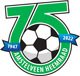 2 en 3 juni 2023Vv Amstelveen Heemraad52e editieNaam van het team: …………………………………………………Aanvoerder en 06nr: …………………………………………………Naam van de spelers/sters: 	Voornaam:	Achternaam:	Geboortedatum:	Huidig Team:1 …………………………………………………………………………………………………………………………2 …………………………………………………………………………………………………………………………3 …………………………………………………………………………………………………………………………4 …………………………………………………………………………………………………………………………5 …………………………………………………………………………………………………………………………6 …………………………………………………………………………………………………………………………7 …………………………………………………………………………………………………………………………8 …………………………………………………………………………………………………………………………Per team graag minimaal 2 spelers die gerelateerd zijn aan Amstelveen HeemraadInleg per team € 50,=			Inleveren bij Jeannette Nooter, Paddy Pietersen of Marcel Havermans		           (06-30223407)                 ( 06-18446021)	               (06-54291006)			Inleveren uiterlijk zaterdag 27 mei 2023 om 18.00 uurMaar……….. vol is vol!